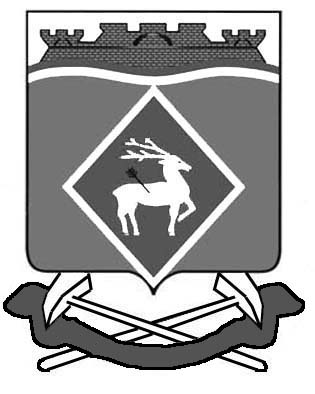 РОССИЙСКАЯ  ФЕДЕРАЦИЯРОСТОВСКАЯ ОБЛАСТЬМУНИЦИПАЛЬНОЕ ОБРАЗОВАНИЕ «СИНЕГОРСКОЕ СЕЛЬСКОЕ ПОСЕЛЕНИЕ»АДМИНИСТРАЦИЯ СИНЕГОРСКОГО СЕЛЬСКОГО ПОСЕЛЕНИЯПОСТАНОВЛЕНИЕот      30.11.2023 г.       № 239      п. СинегорскийО внесении изменений в постановление Администрации Синегорского сельского поселения от 13.11.2020 № 174В соответствии с Налоговым кодексом Российской Федерации, Федеральным законом от 27.07.2010 № 210-ФЗ «Об организации предоставления государственных и муниципальных услуг», протеста Белокалитвинской городской прокуратуры Администрация Синегорского сельского поселения постановляет:Внести в постановление Администрации Синегорского сельского поселения от 13.11.2020 № 174 «Об утверждении Административного регламента по предоставлению муниципальной услуги «Дача письменных разъяснений налогоплательщикам по вопросам применения муниципальных нормативных правовых актов о местных налогах и сборах» следующие изменения:приложение 2 к Административному регламенту отменить.Настоящее постановление вступает в силу с момента официального опубликования. Контроль исполнения настоящего постановления оставляю за собой.        Глава АдминистрацииСинегорского сельского поселения                                                  А.В.ГвозденкоВерно:Заведующий сектором по общим и земельно-правовым вопросам                                                           С.П.Беседина